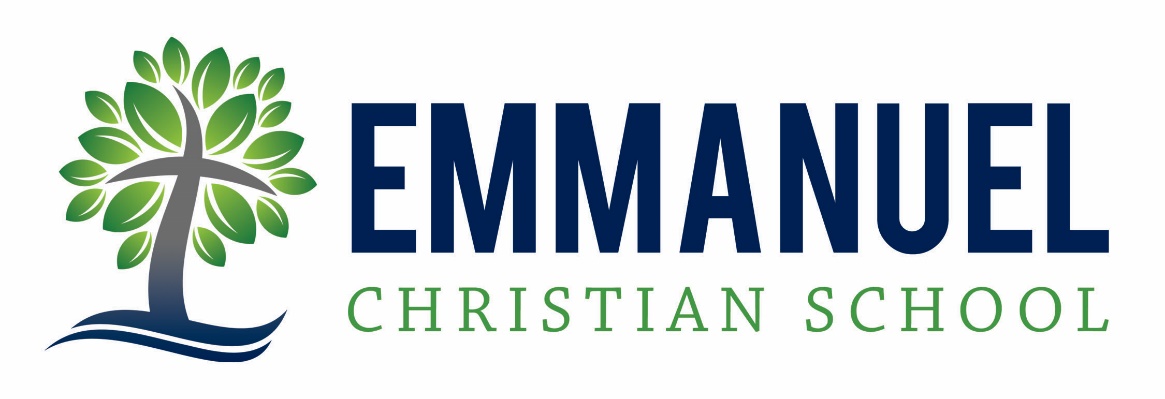 Newsletter  -  September 3,  2021No School MondayThis Monday, September 6, is Labor Day, therefore, we will not be having school. See you Tuesday!Fall Yard SaleThere will be a half day of school on Friday, September 24, as we will be hosting our annual Fall Yard Sale! We can’t do it alone, though. We need your help! Here are some of the ways you can assist ECS: bring in donations to be sold at the sale, volunteer to help set up for an hour or two on Wednesday, September 22, volunteer to help sell for an hour or two on Thursday, September 23, and Friday, September 24, and shop the yard sale yourself! Please contact the office with any questions you may have! Jog-a-thon Fundraiser!Our annual jog-a-thon fundraiser is coming up on Friday, October 1! What is the jog-a-thon? It is an opportunity for students to raise funds for ECS by asking their friends and family to pledge a donation for them as they jog for their school! How can donors pledge? They can either pledge a flat rate donation, or they can sponsor students for a certain amount per lap. What do we as parents need to do? Keep an eye out for an important email on Schoolworx in the next couple of weeks with all of the information you’ll need!PaymentsSeptember payments were due on 9/1. Late fees will be applied to invoices not paid by the 10th of each month.Changes to the CalendarECS attendance the ABCS Student Revival, scheduled for September 21, has been cancelled, which also means that our 2-hour delay, scheduled for September 22, has been cancelled. Our school will no longer be participating in the ABCS Association. Grandparents’ Day, scheduled for Friday, October 29, has also been. There will still be a noon dismissal this day. Teachers will be sending students home with something special to celebrate Grandparents’ Day.UPCOMING  EVENTSMonday, September 6 – No School: Labor DayMonday, September 20 – Progress Reports sent outWednesday, September 21 –  ABCS Revival – CANCELLEDWednesday, September 22 – School will begin as normal at 8:00 AM. (2-hour delay CANCELLED) September 23 - 24 – Fall Yard Sale (Half Day of School on Friday)Friday, September 29 – Event CANCELLED (noon dismissal)Friday, October 1 – Jog-a-thon Fundraiser!